Техническое описаниеАктуализация: 01.05.2022СВОЙСТВА МАТЕРИАЛАНе размывается при подводном заполнении швов, стыков и дефектов. Не вымывается в процессе эксплуатации.  Эффективное вытеснение воды.  Пригоден для машинного нанесения. Высокая морозостойкость и водонепроницаемость.Стойкость к агрессивным средам. Высокая адгезия к минеральным основаниям. Разработан с применением нанотехнологий.ОБЛАСТЬ ПРИМЕНЕНИЕРемонт и гидроизоляция швов, стыков и дефектов каменных, гранитных и бетонных конструкций в зонах переменного уровня воды, под- и над водой.ТЕХНИЧЕСКИЕ ДАННЫЕТЕХНОЛОГИЯ ВЫПОЛНЕНИЯ РАБОТПОДГОТОВКА ОСНОВАНИЯ Швы, стыки и дефекты должны быть очищены веществ, препятствующих сцеплению ремонтной смеси с основанием: грязь, ржавчина, разрушенные и отслаивающиеся элементы. Очистка швов и стыков производится гидро- или пескоструйным аппаратом высокого давления или механически.ПРИГОТОВЛЕНИЕ РАСТВОРА Соотношение при смешивании: на 25 кг сухой смеси требуется 6,25-6,5 литров воды. Сухую смесь постепенно добавлять в отмеренное количество воды при перемешивании, добиваясь получения однородной консистенции, без комков.  Продолжительность перемешивания не более 3 минут. Время использования готовой растворной смеси – не более 20 минут. Растворную смесь следует периодически перемешивать.НАНЕСЕНИЕ МАТЕРИАЛАГотовую смесь наносить с помощью шнековых растворонасосов и шланга с насадкой или вручную с помощью мастерка и кельмы. Время работы с материалом - 20 минут, поэтому следует замешивать такое количество смеси, которое выработается за указанное время. Шнековая пара растворонасоса должна быть предназначена для перекачки смеси с фракцией до 1 мм. Производительность насоса при подаче растворной смеси – 1-5 л/мин. Расстояние перекачки составляет – не более 20 м. Для выполнения работ необходима насадка с возможностью прохождения смеси фракцией до 1 мм и толщиной менее, чем ширина шва, с целью монолитного заполнения шва на всю его толщину. При работе с материалом необходимо соблюдать правила по прокачке строительных материалов (выбор консистенции, предварительная смазка шлангов). Температура воды при подводном заполнении швов – от +5°С. Температура окружающей среды при надводном заполнении швов – от +5°С.	ДОПОЛНИТЕЛЬНЫЕ УСЛОВИЯПри начале схватывания растворной смеси не добавлять воду в замес. На процесс	твердения влияют температура окружающей	среды и температура воды при производстве работ.ТЕХНИКА БЕЗОПАСНОСТИНе допускайте попадания материала в глаза, на кожу и в дыхательные пути. При работе с составом необходимо использовать индивидуальные средства защиты.ХРАНЕНИЕ И УПАКОВКАХранить в крытых сухих помещениях в условиях, обеспечивающих сохранность упаковки. Срок хранения в таре изготовителя – 12 месяцев со дня изготовления. Бумажный пакет 25 кг.ТРАНСПОРТИРОВКАСоставы транспортируют всеми видами транспорта крытого типа._________________________________________________________________________________________________________ГАРАНТИИ: Информация, изложенная в данном техническом описании, получена на основании лабораторных испытаний и библиографического материала. Компания ООО «ГСП» оставляет за собой право вносить изменения в описание без предварительного предупреждения. Использование данной информации не по назначению возможно только с письменного разрешения компании ООО «ГСП». Данные по расходу, физическим показателям, производительности и технологии основываются на нашем опыте работы с материалом. Показатели могут варьироваться в зависимости от рабочих и погодных условий. Для получения точных данных следует провести испытания непосредственно на строительной площадке, ответственность за проведение испытаний берет на себя покупатель. Гарантии компании не могут превышать стоимости купленного продукта. За дополнительной информацией просьба обращаться в Технический отдел компании ООО «ГСП». Эта версия документа полностью заменяет предыдущее описание. _____________________________________________________________________________ Cetus.PRO® |Тел.:  +7(495) 199-50-25 | E-mail: info@cetus.pro Cetus.PRO® RS UnderwaterСмесь сухая ремонтная для подводного бетонирования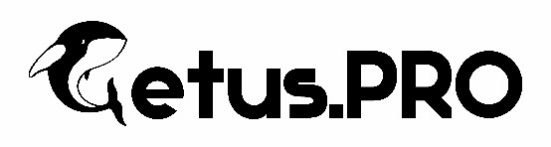 ХарактеристикаЕдиницыЗначениеПримечаниеМаксимальный размер заполнителямм≤ 0,6Соотношение компонентов присмешиваниикг : л25 : 6,25-6,5RS Underwater: ВодаВремя работы с материаломмин30при 20°С и 65% относительной влажности воздухаРасход материалакг/ дм3заполняемогопространства2.0расход ориентировочный, зависит от конкретных условий на строительной площадкеОбъем раствора с 1 пакетал1625 кг пакет RS UnderwaterПрочность на сжатиеМПа30.0через 28 сутокПрочность при изгибеМПа7.0через 28 сутокПрочность сцепления с основаниемМПа1.5через 28 сутокУсловия применения°С≥ +5температура воды, материала и основания